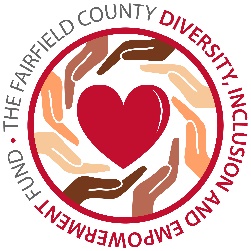 Grant Application              The Fairfield County Diversity, Inclusion and Empowerment Fund, established by in partnership with Krile Communications, is dedicated to fostering conversation, collaboration and action to drive positive change in our community.             Organization InformationNeeds Summary OverviewSignatureApplications should be emailed to Angela Krile (angela@krilecommunications.com) and Amy Eyman (aeyman@fairfieldcountyfoundation.org) or you can mail or deliver to the Fairfield County Foundation office address listed below: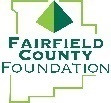 Fairfield County FoundationOrganization:Date of Application:Date of Application:Date of Application:Date of Application:Address:Street AddressCityStateZIP CodeContact Person:Title:Phone Number:Email Address:Organization’s IRS Identification Number:*Program/Project title:Amount Requested (not to exceed $3,000)?Please include:1. Brief description of how the funds will be used.2. How the work supports the purpose of the Fairfield County Diversity, Inclusion & Empowerment Fund.3. Your organization’s mission and current efforts to serve Fairfield County citizens.4. Who will be served (intended recipients & geographical area – number of people estimated to be served by the work. Please include specific information about the populations you are targeting with this project and how the funds will help foster diversity and inclusion.5. If you are requesting funds for an event, please explain how you will recruit attendees for the event.6. Timetable for implementation.Signature:Date:Fairfield County Foundation162 East Main StreetLancaster, Ohio 43130Phone:740-654-8451www.fairfieldcountyfoundation.org